ƏЛ-ФАРАБИ АТЫНДАҒЫ ҚАЗАҚ ҰЛТТЫҚ УНИВЕРСИТЕТІМедицина жəне денсаулық сақтау факультеті Жоғары медицина мектебіІргелі медицина кафедрасыMiF 1203 «Адамның морфологиясы мен физиологиясы» пəні бойынша қорытынды емтиханБАҒДАРЛАМАСЫ(11 кредит)Көктемгі семестр, 2022-2023 академиялық жылҚорытынды емтихан 2 кезеңнен тұрады:кезең - физиология сұрақтарына билеттер бойынша жазбаша жауап.кезең – анатомия бөлігі ОСПЭ станциялар бойынша қабылданады.Қорытынды емтиханға шығарылатын тақырыптар1 Анатомиялық бағытАнатомиялық позиция.Анатомиялық жазықтықтар. Бағыт шарттары.Дененің негізгі аймақтары (Осьтік жəне аппендикулярлық аймақтар)Дене қуыстары мен мембраналар. Орган жүйелеріТеріТерінің құрылысы мен қызметі.Тері бездерінің құрылысы мен қызметі, тері айналымы;Қаңқа жүйесіСүйектің дамуы. Сүйек ұлпасының физиологиясы.Сүйек ауруларыБас сүйек сүйектері. бет сүйектеріОмыртқалардың жалпы құрылысы. Омыртқааралық дискілер. Омыртқалардың аймақтық ерекшеліктері.Көкірек қуысыҚол; аяқ сүйектеріЖамбас белдеуі.Буындар жəне олардың классификациясы.Жеке буындардың анатомиясы мен физиологиясыБуындар жəне олардың классификациясыЖақ жəне тізе буындары;Бұлшықет жүйесіБұлшық еттердің қызметі, Бұлшық ет тіркемесіБұлшықеттердің функционалды топтары, Иннервация жəне қанмен қамтамасыз ету,Бұлшықет атаулары жəне Оқыту стратегиясы.Қаңқа, жүрек жəне тегіс бұлшықеттер.Бас жəне мойын бұлшықеттері, тыныс алу бұлшықеттері.Іштің алдыңғы қабырғасының бұлшықеттері.Жамбас түбінің бұлшықеттері;Қан айналым жүйесі ҚанҚан айналымы жүйесі Қан тамырлары жəне қан айналымыҚан топтары.Қызыл қан жасушаларыЛейкоциттерТромбоциттер жəне гемостаз, қан кетуді бақылауҚан тамырларының жалпы анатомиясыЖүйелік тамырлардың анатомиясы, аппендикулярлық аймақтың тамырлары. капиллярлық алмасу.Қан айналым жүйесі ЖүрекЖүрек-тамыр жүйесіне шолу.Жүректің жалпы анатомиясыЖүрек бұлшықеті жəне жүректің өткізгіш жүйесіӨкпе контурының анатомиясы, Осьтік аймақтың жүйелік тамырларыЛимфа жəне иммундық жүйелимфа жүйесіиммунды жүйеТыныс алу жүйесіТыныс алу жүйесінің жалпы анатомиясыӨкпенің вентиляциясыГаз алмасу жəне тасымалдауТыныс алу бұзылыстарыЗəр шығару жүйесіЗəр шығару жүйесінің қызметтеріБүйрек анатомиясыЗəрдің түзілуіСұйықтықты, электролиттер мен қышқылдарды теңестіруСұйықтық балансыэлектролит балансыҚышқыл-негіз балансыАсқорыту жүйесіЖалпы анатомия жəне ас қорыту процестеріАуыз қуысы. Өңеш. АсқазанБауыр, өт қабы жəне ұйқы безіЖіңішке ішек жəне тоқ ішекТамақтану жəне зат алмасуЖүйке жүйесі – Жұлын жəне жүйке жүйесі – Ми. Артқы ми жəне ортаңғы ми Алдыңғы миМидың интегративті функцияларыЖүйке жүйесі – вегетативті жүйке жүйесіВегетативті жүйке жүйесінің анатомиясыМақсатты мүшелерге вегетативті əсерВегетативтік функцияны орталықтан басқаруЭндокриндік жүйеЭндокриндік жүйеге шолуГипоталамус жəне гипофизБасқа эндокриндік бездер жəне гормондар жəне олардың əрекетіРепродуктивті жүйеЖыныстық көбею жəне дамуЕрлер мен əйелдердің репродуктивті анатомиясыОогенез жəне жыныстық циклКүтілетін нəтижелерСтуденттер қорытынды жазбаша емтиханда өз жауаптарында қабілетін көрсетуі тиіс:-ішкі ағзалардың құрылымдық- қызметтік құрылымын сипаттау жəне сəйкестендіру, тиісті терминологияны дұрыс қолдана отырып, муляждарда, медициналық визуализация материалдары мен препараттарында ішкі ағзалар мен адам ағзалары жүйелерінің (тірек-қимыл жүйесі мен тері, тыныс алу, қан тамырлары жүйелері) типтік құрылымын жас, жыныстық жəне жеке ерекшеліктерін ескере отырып қалыпты жағдайын, ерекшеліктерін сипаттау;жасушалық, жүйелік жəне органалық деңгейде адам ағзасының функционалдық ұйымдастырылуын, қоздырғыш ұлпалардың физиологиялық процестерін түсіну;микропрепараттарды тану жəне сəйкестендіру; жас, жыныстық жəне жеке ерекшеліктерін ескере отырып, адам ағзаларының микроскопиялық құрылымын, тиісті терминологияны дұрыс қолдана отырып сипаттау;тиісті терминологияны қолдана отырып, адамның даму сатысын сипаттау жəне қалыпты морфогенездің негізгі процестері мен механизмдерін түсіндіру;тіннің, ағзалардың жəне мүшелердің жүйелерінің құрылымы мен функциясының өзара байланысын жəне гомеостазды реттеудің негізгі физиологиялық механизмдерін, ағзаның тіршілік əрекетін жəне олардың жас ерекшеліктерін, жыныстық жəне жеке ерекшеліктерін ескере отырып түсіндіру;\қалыпты дамудың əртүрлі кезеңдерінде анатомиялық-физиологиялық ерекшеліктерді түсіну үшін тірек-қимыл жүйесінің, терінің, тыныс алу жəне қан тамырларының құрылысы туралы білімді жүйелі, орган жəне тіндік деңгейде жəне олардың филогенетикалық дамуын интеграциялау;Емтиханға тапсырмалардың үлгілік типологиясыЖазбаша түрде емтихан тапсыру үшін:Физиология тапсырмасының мысалы:Сізге гемотокриті 15% құрайтын зертханалық қан анализінің нəтижесімен науқас келді. Қанды микроскопиялық зерттеу кезінде бірнеше бұрмаланған жəне жарылған эритроциттер анықталды. Сонымен қатар, ретикулоциттердің саны 2% құрайды.Осы қорытындыларға сүйене отырып, науқас қандай аурумен ауырады деп ойлайсыз? Өз тұжырымыңызды түсіндіріңізэритроциттердің өмірлік циклін сипаттаңыз, дамудың барлық сатыларын түсіндіріңіз, жасушаларды əр сатысында атаңыз.Гемоглобиннің эритроциттердің ішінде болуының жəне плазмада ерімеуінің физиологиялық маңызы қандай? №1 санымен суретте белгіленген бұлшықеттерді анықтаңыз, қызметін жазыңыз: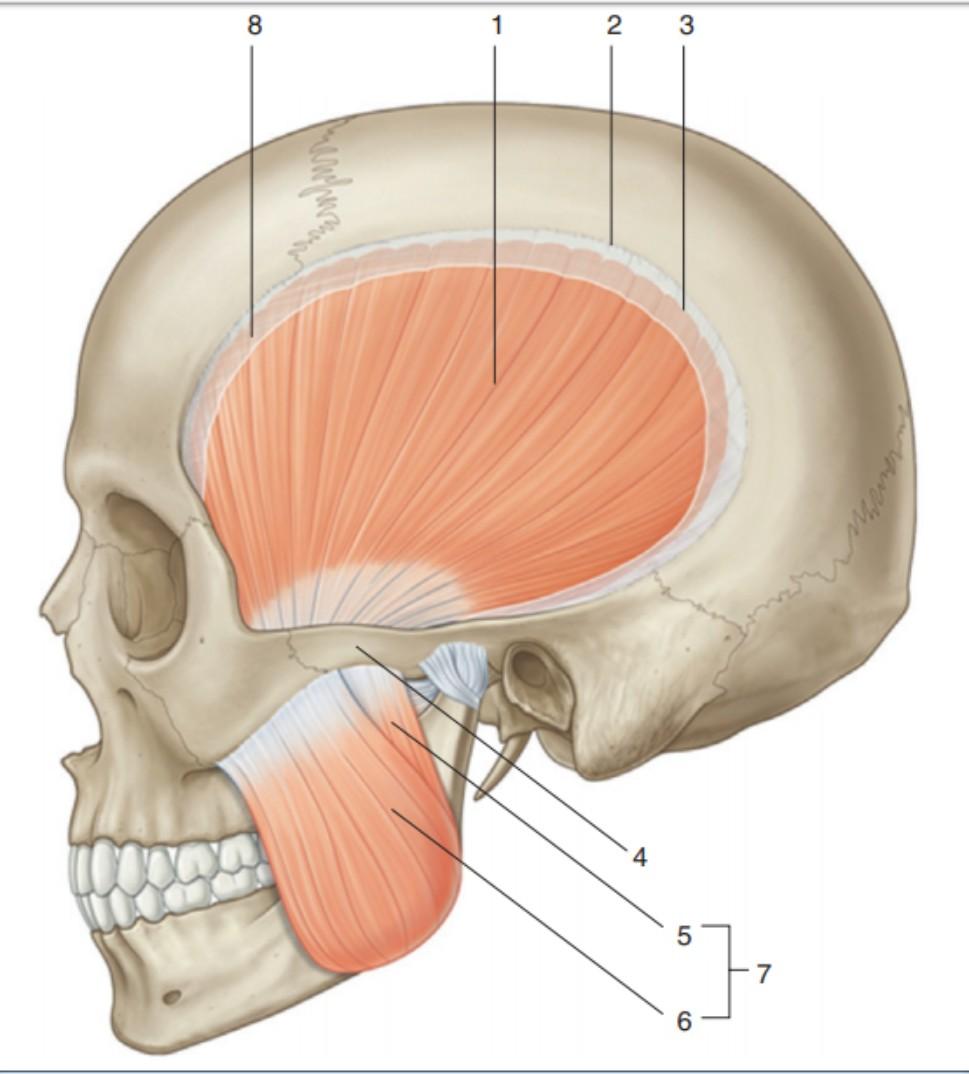 №20	санымен	суретте	белгіленген	қан	тамырды	анықтаңыз,	қандай	ағзаны қоректендіреді: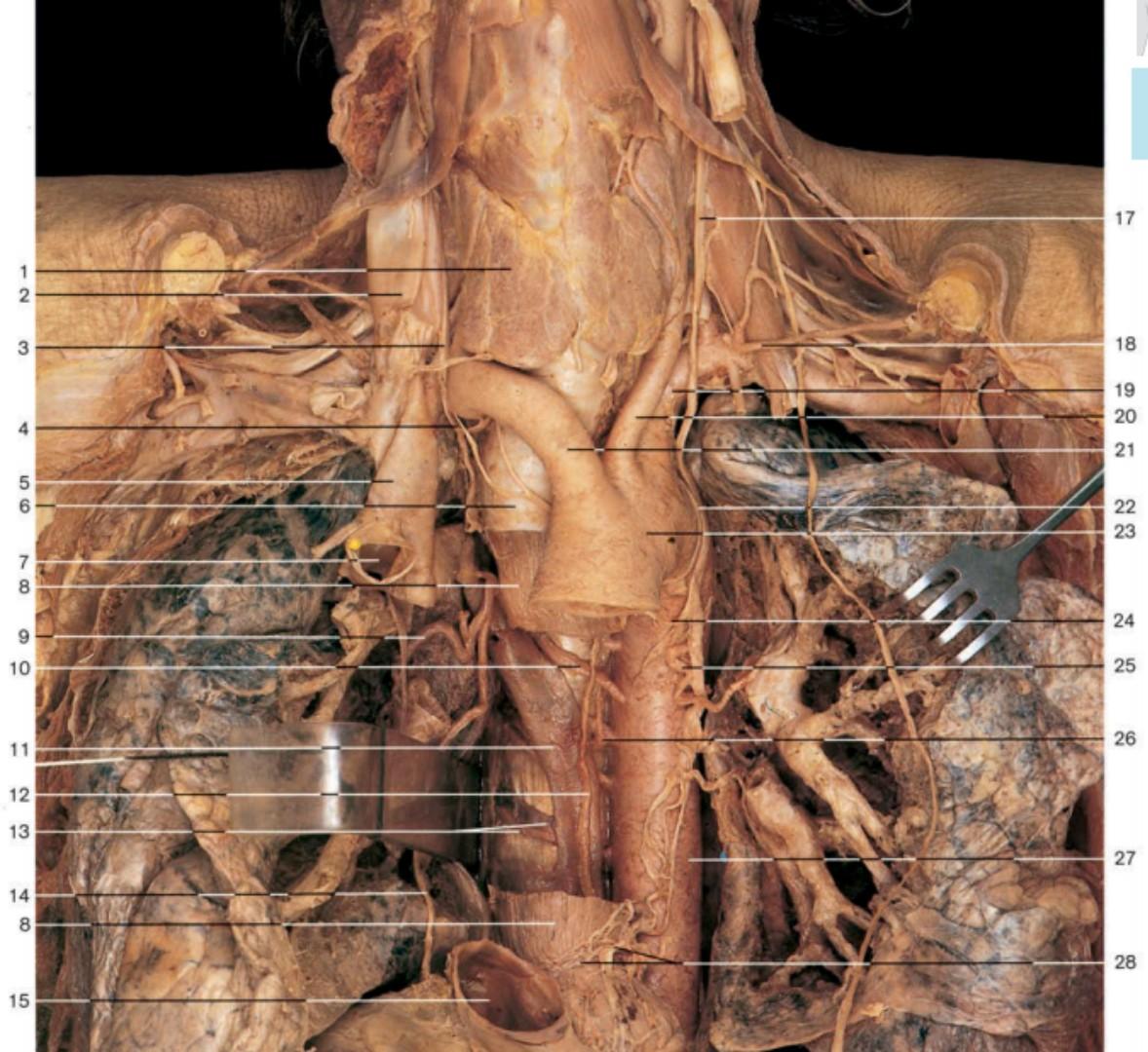 Объективті құрылымдалған практикалық емтихан станциясының мысалы 5 станция – Аяқтың бұлшық етіТөменгі аяқтың бұлшық жоғарыда аталған муляжды анықтаңыз. Кестедегі бос ұяшықтарды толтырыңыз (нөмірі, атауы, функция тобы, орналасу тобы)Емтиханға шығарылатын анатомиялық құрылымдардың тізіміЖауап сапасының шкаласы (жазбаша / ауызша жауап)Бағалау жүйесікезең стандартты жазбаша емтихан:Дəстүрлі – сұрақтарға жауаптар.Аудиторияда офлайн жүргізіледі.Студенттің жазбаша емтиханды тапсыру процесі студентке емтихан билетін автоматты түрде құрылады, оған қолмен сұраққа жауап жазу арқылы жазбаша жауапты қалыптастыру қажет.Емтихан технологиясы бойынша нұсқауларЕмтиханның ұзақтығы 3 сағатты құрайды.Жазбаша емтихандар бекітілген кестеге сəйкес өткізіледі.Жазбаша емтихан өткізілетін аудиторияға студенттер жеке басын куəландыратын құжатпен (немесе студенттік билетпен) кіру ғана рұқсат етіледі.Проктор жеке басын куəландыратын құжатты емтиханға кіру парағымен тексереді. Пəн бойынша рейтингтік-балы 50%-дан төмен студент жазбаша емтиханға жіберілмейді.Аудиторияға кіруді проктор жүзеге асырады (тізім бойынша есімдерді атайды жəне тізімге сəйкес отырғызады).Кешіккен студенттер емтиханға жіберілмейді.Проктор əрбір студентке жауап парағын береді (қажет болған жағдайда студент қосымша жауап парақ ала алады) жəне студентке тапсырылатын пəнге билет таңдау мүмкіндігін береді (бұл ретте билет мəтіні көрінбеуі керек).Емтиханға қатысқан студенттер қатысу парағына қол қоюы керек.Жазбаша емтиханның басталу жəне аяқталу уақыты тақтаға жазылады.Жазбаша емтиханды тапсыру кезінде студенттердің емтихан жұмыстарының мазмұны бойынша сұрақтар қарастырылмайды.Студент емтиханды тапсыру кезінде белгіленген талаптарды орындамаған жағдайда: парақтарды, ұялы жəне басқа да құрылғыларды пайдаланса, тəртіптік бұзушылықтар жасаса,басқа студенттерге оның əрекеттеріне кедергі келтірсе, проктор оны аудиториядан шығаруға құқылы. Бұл ретте емтихан тəртібін бұзғаны туралы акт жасалады, жауап парағы диагональ бойынша сызу арқылы жойылады, қабылдау парағына «Бұзақылық үшін жойылды» деген белгі қойылады, ал параққа «0» қойылады. .Емтихан аяқталғаннан кейін студент билетін жəне жауап парағын қайтаруы керек.кезең – мақсатты құрылымдық тəжірибелік емтихан (OСПЭ) Емтихан технологиясы бойынша нұсқауларЕмтиханның ұзақтығы 100 минутты құрайды. Барлығы 10 станция болады, əрқайсысы 10 минуттан. Уақыттың соңында сигнал беріледі, студенттер сағаттық ретпен станцияларды ауыстырады.Жазбаша емтихандар бекітілген кестеге сəйкес өткізіледі.Студенттерге жеке басын куəландыратын құжатпен (немесе студенттің жеке куəлігімен) ОСПЭ өтетін аудиторияға кіруге рұқсат етіледі.Проктор жеке басын куəландыратын құжатты емтиханға жіберу парағымен тексереді. Пəн бойынша рейтингтік-балы 50%-дан төмен студент жазбаша емтиханға жіберілмейді.Аудиторияға кіргізуді проктор жүзеге асырады (тізім бойынша есімдерді атайды жəне тізімге сəйкес отырғызады).Кешіккен студенттер емтиханға жіберілмейді.Проктор əр студентке чек лист береді.Емтиханға қатысқан студенттер қатысу парағына қол қоюы керек.Жазбаша емтиханның басталу жəне аяқталу уақыты тақтаға жазылады.Емтихан кезінде студенттердің чек лсит мазмұны бойынша сұрақтары қарастырылмайды.Студент емтиханды тапсыру кезінде белгіленген талаптарды орындамаған жағдайда: парақтарды, ұялы жəне басқа да құрылғыларды пайдаланса, тəртіптік бұзушылықтар жасаса, басқа студенттерге оның əрекеттеріне кедергі келтірсе, прокурор оны аудиториядан шығаруға құқылы. Бұл ретте емтихан тəртібін бұзғаны туралы акт жасалады, жауап парағы диагональ бойынша сызу арқылы жойылады, қабылдау парағына «Бұзақылық үшін жойылды» деген белгі қойылады, ал параққа «0» қойылады. .Емтихан аяқталғаннан кейін студент өзінің чек листін қайтаруы керек.ƏдебиеттерАдам анатомиясы - Тірек-қимыл жүйесі сұйектер, буындар, бұлшықеттер Атлас 1-том [Мəтін] / Жұмабаев Үсен, - “Фолиант” баспасы, Астана 2005 . - 321 бет -ISBN 9965-35-003-5Адам анатомиясы : оқулық / С. Ж. Асфендияров атын. ҚазҰМУ ; жалпы ред. басқ. Т. М. Досаев. - 2-бас. - Алматы : Ақнұр баспасы, 2019. - 365 б.Калиева Ж. А. Медициналық биофизика пəні бойынша практикум : оқу құралы / Ж. А. Калиева, В. Р. Чудиновских. - 2-бас. - Қарағанды : Ақнұр баспасы, 2019. - 207 б. 5Адам анатомиясы [Мəтін] : атлас: оқу құралы / Аубакиров Ашим Булатович, Жаналиева Марина Кубеновна - Астана : Сарыарқа, 2008 . - 564 бет ISBN 9965-536-60-0Физиология анатомия негіздерімен : оқу құралы / С. О. Рахыжанова, А. С. Сайдахметова, Г. М. Төкешева. - 2-бас. - Қарағанды : Ақнұр баспасы, 2019. - 231, [1] б.Аяпова, Жұлдызай Омарқызы. Гистология – 2 [Мəтін] : оқу құралы / Жұлдызай Омарқызы Аяпова, 2017. - 323Латынша медициналық терминдердің түсіндірме сөздігі - М.Шайдаров, М.Ахметов/ Алматы 2017/ ƏОЖ 614(038)Адам анатомиясы, 1-кітап - Алшынбай Рақышев/ Алматы,2004/ 424б, ББК28. 86 я 73Стоматологиялық студенттерге арналған маңызды физиология, Камран Али, Элизабет Прабхакар, 2019 жСтоматологиялық медицинаға арналған анатомия, Эрик В. Бейкер, MA, MPhil, 2016 жТірек-қимыл жүйесінің анатомиясы [Мəтін] Жұмабаев Үсен, Алматы 2017/ ƏӨЖ611. 1/8(075)Қосымша əдебиеттер:Базарбаева, Жаннат Мсілімызы. Гистология практикумы [Мтін] : оу ралы / Ж. М. Базарбаева; л-Фараби атын. азУ. - Алматы : аза ун-ті, 2016. - 112, [2] б. - Библиогр.: 110 б. - ISBN 978- 601-04-1491-4 :Миндубаева, Ф. А. Физиология пнінен практикалы сабатара арналан нсау [Мтін] : оу- дстемелік рал / Ф. А. Миндубаева, А. Х. Абушахманова, А. Х. Шандаулов. - Алматы : New book, 2018. - 186 б. - Библиогр.: 184-185 б. - ISBN 978-601-240-296-4 :Атлас. Анатомия жəне физиология [Мəтін] : атлас / Р. І. Есімбекова [жəне т.б.], 2013. - 166,[2] б.Онлайн ресурстар:https://app.lecturio.com/#/https://3d4medical.com/https://www.youtube.com/channel/UCc_I2c2bUtO0p4DVeo6-KxgUniversity of Michigan Medical School - Systems-based Anatomy (Anat 403) for Undergraduate and Graduate Students№ТақырыптарЕмтихан сұрақтары1Денені ұйымдастыру Медициналық			терминология. Медициналық		терминологияға кіріспе.Адамның функциялары Физиологияның анатомиясына кіріспе.Анатомия,		физиология саласы,			адам				құрылымы. Гомеостаз, теріс кері байланыс, оң	кері		байланыс,			градиент. Анатомиялық							жағдайы, анатомиялық			жазықтықтар, бағытты білдіретін терминдер. Дененің			негізгі				аймақтары (осьтік жəне аппендикулярлы аймақ),	дене	қуыстары	мен мембраналар, ағзалар жүйесіНеліктен	заманауи	медициналық терминология грек жəне латын тілдерінде негізделгенін түсіндіріңіз.Медициналық терминдерді негізгі сөздерге бөліңіз.Сөздің əдеби мəні оның анықтамасымен əрдайым сəйкес келмеуінің бірнеше себептерін атаңызКейбір зат есімнің жəне Сын есімнің жалғыз жəне көпше түрінің бірнеше мысалдарын атаңызДененің осьтік жəне аппендикулярлық аймақтары арасындағы айырмашылықты атаңызОсьтік аймақтың бөлімшелерін жəне оларды бөлетін жəне анықтайтын бағдарларды анықтаңыз.Төрт квадрантты жəне тоғыз іш аймағын көрсетіңіз ; оларды анықтайтын бағдарлар; жəне бұл схема неге клиникалық пайдалы екенін түсіндіріңізҚол мен аяқтың анатомиялық мəні сөйлеу мəндерінен қалай ерекшеленеді,Бассүйек қуысының, омыртқа арнасының, кеуде қуысы мен құрсақ қуысының, оларды төсейтін мембрананың жəне əрбір адамның ішіндегі негізгі ішектің орындары мен мазмұнын анықтаңызкеуде ортасының құрамын жəне оның кеуде қуысымен байланысын сипаттаңыз,перикардтың анықтамасын беріңіз, оның екі қабатын, қабаттар арасындағы кеңістік пен сұйықтықты атаңыз жəне оның қызметіплевраға анықтама беріңіз, оның екі қабатын, қабаттар арасындағы кеңістік пен сұйықтықты жəне олардың қызметтерінатаңызоқуға, команданың тиімді мүшесі болуға, өз бетінше оқыту жəне мəселелерді шешу дағдыларын дамытуға дайын жəне ықыласын білдіріңіз;Құрсақ қуысының екі бөлімшесін жəне қаңқасын атаңызІшке анықтама беріңіз;Оның функцияларын атаңыз; оның екі қабаты жəне олардың құрсақ қуысымен байланысы; құрсақ сұйықтығымен, құрсақ жəне сероз қабығымен байланысы.Ішпердеішілік жəне ішпердеішілік мүшелердің мысалдарын келтіріңіз жəне ішпердеішілік немесе ішпердеішілік мүшелерді қалай анықтауға болады,Артқы жəне алдыңғы брыжейканың орнын жəне орнын анықтаңыз,құрсақ-бұлшықет ағзасының сероздық қабығын сипаттаңыз жəне ол ішпен байланысты,Əлеуетті кеңістіктерге мысал келтіріңіз жəне олар неге аталғанАнатомияға, физиологияға анықтама беріңіз жəне оларды бір-бірімен байланыстырыңыз,ең күрделіден ең қарапайым адам құрылымының деңгейін атаңыз,адамның формасы мен функцияларын түсіну үшін редукционистік жəне тұтас көзқарастың мəнін талқылаңыз,адамдар	арасында	анатомиялық өзгерістердің клиникалық маңыздылығын талқылаңыз,тірі ағзаларды жансыз объектілерден ажырататын сипаттамаларды көрсетіңіз.Адамдар арасындағы физиологиялық өзгерістердің маңыздылығын түсіндіріңіз.гомеостазға анықтама беріңізБұл ұғым физиологияда неге орталық орын алатынын түсіндіріңіз,анықтама беріңіз жəне теріс кері байланысқа мысал келтіріңіз,Гомеостаз үшін оның маңыздылығын түсіндіріңіз,оң кері байланысқа анықтама беріңіз жəне оның пайдалы жəне зиянды əсеріне мысал келтіріңіз,градиентке анықтама беріңіз,Адам физиологиясындағы градиенттің əртүрлілігін сипаттаңыз жəне градиенттер бойынша ағып кететін материя мен энергияның кейбір түрлерін анықтаңыз2Жабынды жүйесіТерінің құрылымы мен функциялары. Терінің түсі, терінің жалпы белгілері. Тері бездерінің құрылысы мен қызметі, тері қан айналымы; тері обырытерінің функцияларын атаңыз жəне оларды оның құрылымымен салыстырыңызкүйіктің үш класын жəне күйікті емдеуде басымдықтарды сипаттаңызтерінің болуы мүмкін қалыпты жəне патологиялық түстерді сипаттаңыз, олардың себептерін түсіндіріңізжалпы тері маркерлерін сипаттаңызТер бездерінің екі түрін атаңыз, əрқайсысының құрылымы мен функциясын салыстырыңызмай жəне церуминоз бездерінің орналасуын, құрылымын жəне функциясын сипаттаңызтері қан айналымының рөлін сипаттаңызтерінің функцияларын атаңыз жəне оларды оның құрылымымен салыстырыңызтері обырының ең көп таралған үш түрін сипаттаңызПатологиялық жүйенің қалыпты анатомиясы мен	физиологиясы	(гистологияны	қосаалғанда) білімін көрсетіңіз)3Сүйек жүйесі:Сүйек тінінің физиологиясы; сүйек бұзылыстары. Сүйектің дамуы,	рентгенологиялық зерттеу. Бас сүйекке байланысты сүйектер, бас сүйектері, бет сүйектері. Бала мен бала кезіндегі бас сүйек. Омыртқаның жалпы		ерекшеліктері, омыртқаның жалпы құрылымы, омыртқааралық		дискілер. Омыртқа жəне кеуде қуысының сипаттамасы. Кеуде қуысы жəне аяқ қол сүйектері.Қаңқалық жүйенің бірнеше функцияларын атаңызқандағы кальций мен фосфаттың деңгейін реттеудегі сүйектердің рөлін талқылаңызСүйек физиологиясын реттейтін негізгі гормондарды атаңыз,олардың əсерін сипаттаңыз, қаңқа жүйесіндегі кальцийдің рөлін сипаттаңызсүйек қалыптасуының екі механизмін сипаттаңызминералдар сүйек тінінен қосылатын жəне жойылған процестерді сипаттаңызСүйектің дамуымен байланысты сүйек ауруларын атаңыз жəне сипаттаңызБала кезінен балалық шаққа дейін бас сүйектің дамуын сипаттаңызСүйек мөлшері жасына жəне жеке ерекшеліктеріне	байланысты	неге түсіндіріңізБет сүйектерін бас сүйегінің күмбезінен ажыратыңызСүйек жүйесінің қалыпты анатомиясы мен физиологиясын (гистологияны қоса) білуді көрсетіңіз)Омыртқаның жəне типтік омыртқаның жалпы сипаттамаларын сипаттаңыз;Омыртқааралық дискілердің құрылымын жəне олардың омыртқамен байланысын сипаттаңызОмыртқаның     əртүрлі      аймақтарындағыомыртқаларды анықтаңызКеуде мен қабырғаларды анықтаңыз жəне қабырғалардың кеуде омыртқаларымен қосылғанын сипаттаңызБілек пен қол сүйектерінің ерекшеліктерін анықтаңыз жəне сипаттаңызТүтікше сүйегінің жəне жалпақ сүйектің жалпы ерекшеліктерін сипаттаңызСынықтардың түрлерін атаңыз жəне сипаттаңызЖамбас белдеуінің ерекшеліктерін анықтаңыз жəне сипаттаңызЕрлер мен əйелдердің жамбас белдеулерінің анатомиясын	салыстырыңыз	жəне айырмашылықтардың	функционалдық маңыздылығын түсіндіріңізЖамбас сүйегінің, тізе үстінің, сирақ сүйектерінің, жіліншіктің жəне табан сүйектерінің ерекшеліктерін анықтаңыз жəне сипаттаңыз4БуындарБуындар	жəне	олардың жіктелуі.Жақ буындары, иық буындары.Жамбас жəне тізе буындары.Шынтақ	жəне	сирақ-табан буындарыБуындар дегеніміз не, олар қандай принцип бойынша аталады жəне олар қандай функцияларды орындайдыБуындардың төрт негізгі санатын атаңыз жəне сипаттаңызТиптік синовиальды буынның анатомиялық компоненттерін анықтаңызЖақ жəне тізе буындарының негізгі анатомиялық ерекшеліктерін анықтаңызМеханикалық артықшылығы осы буындарды құрайтын сүйектердің күші мен жылдамдығына,	осы	буындардың қозғалысына байланысты екенін түсіндіріңізҰлпаның, мүшелердің жəне мүшелердің жүйелерінің деңгейінде құрылым мен функцияның өзара байланысын түсінуді жəне гомеостазды, ағзаның өмір сүруін жəне олардың жасын, жыныстық жəне жеке айырмашылықтарын ескере отырып, негізгі физиологиялық механизмдерді көрсетіңіз;5Бұлшық ет жүйесіБұлшық ет қызметі, бұлшық еттердің бекітілуі.-Бұлшықеттердің функционалдықтоптары, иннервация жəне қанмен	қамтамасыз	ету, бұлшықеттердің	атаулары жəне оқыту стратегиясы;Тұтас бұлшық ет мінез-құлқы;-Бұлшықет метаболизмі;-Алдыңғы	құрсақ қабырғасының бұлшық еті, жамбас түбініңбұлшықбұлшықет тіндерінің түрлі функцияларын сипаттау;бұлшықеттердің пішіні мен салыстырмалы күші бар бұлшық еттерді анықтау;сүйек тіндерінің түрлерін атаңыз жəне олардың атауларының кемшіліктерін түсіндіріңіз;Ішкі жəне сыртқы бұлшықеттерді анықтау;бұлшықеттер бір-бірінің іс-əрекеттеріне көмектесу, қарсы тұру жəне жеңілдеті үшін топтарда қалай жұмыс істейтінін көрсетіңіз;скелеттік бұлшықеттердің иннервациясын жəне қанмен толықтығын сипаттау;- Арқа бұлшық еті, тыныс алу бұлшық еті-Бас жəне мойын бұлшық еті-Жүйке-бұлшықет қатынастары Қаңқа бұлшықеті талшықтарыныңмінез-құлқыИық пен қолға əсер ететін бұлшықеттер; білек, білек пен қолғаəсер ететін бұлшықеттер-Жүйке-бұлшықет қатынастары Қаңқа бұлшықеті талшықтарыныңмінез-құлқы-Аяқтың бұлшықеттері-табанға əсер ететін, табанның ішкі бұлшықеттері-Жүрек	жəне	тегіс бұлшықеттербұлшықеттердің барлық түрлерінің физиологиялық қасиеттерін сипаттаңыз;бет-əлпеттерін шығаратын бұлшықеттерді анықтаңыз;шайнау жəне жұту үшін қолданылатын бұлшықеттерді анықтау;бастың қозғалысы бар мойын бұлшықеттерін анықтаңыз жəне осы бұлшықеттердің тірек нүктелерін, əрекетін жəне иннервациясы деп атаңыз.	бұлшықеттің	қысылу	кезеңдерін сипаттаңыз;	бұлшықеттердің жүйелі түрде бұзылуы бұлшықеттердің күшті бұзылуына əкелуі мүмкін екенін түсіндіріңіз;изометриялық жəне изотоникалық қысқаруды ажырата білу;концентрациялы жəне эксцентрикалық жиырылу арасындағы айырмашылықтартыныс алу бұлшықеттерін анықтаңыз жəне ауаның ағуына жəне іштегі қысымға қалай əсер ететінін түсіндіріңіз; сүйектерге қосылыстың орындары, бұлшықеттердің əрекеті мен иннервациясы;сүйек бұлшықетінің демалыс пен жаттығу кезінде қаншалықты энергияға деген қажеттілігін	қаншалықты қанағаттандыратынын түсіндіріңіз;жаттығу аяқталғаннан кейін тіпті қосымша оттегі неге қажет екенін талқылаңыз.Іш қабырғасының, артқы жəне жамбас қабатының бұлшықеттерін анықтаңыз; сүйектерге қосылатын орынды, осы бұлшықеттердің	əрекетін	жəне иннервациясын,бұлшықеттердің шаршау мен аурудың себебін түсіндіріңіз;кеудеге, иыққа, локте, білекке жəне қолға, жамбасқа, тізе буындарына əсер ететін бұлшықеттерді анықтаңыз; бөкселер мен аяқтар;бұлшық	еттердің	буындардың қозғалыстарымен əрекеттесуін;бұлшықет күші əсер ететін факторларды талқылау;жаттығулардың бұлшықеттерге төзімділік пен төзімділікке əсерін талқылаубұлшық ет талшығының екі физиологиялық түрін бөліп, олардың функционалдық рөлінтүсіндірутегіс бұлшықет пен қаңқалық бұлшықет арасындағы	құрылымдық айырмашылықтарды сипаттаңызқозғалтқыш бөлігінің қандай екенін жəне оның бұлшықетпен қан кетуіне байланысты екенін түсіндіріңіз;Жүйке талшығының бұлшықет талшығына сай келетін қосылыс құрылымын сипаттаңыз;Плазма мембранасындағы клеткалардың электр зарядының неге айырмашылығы бар екенін жəне жалпы айтқанда, бұлшықетпен қан кетуімен байланысты екенін түсіндіріңіз;жүйке талшығының қаңқалық бұлшықет талшықтарын	ынталандыратындығын түсіндіріңізбұлшықет талшығының ынталандыру механизмі оның шартты механизмін қалай іске қосатынын түсіндіріңіз;бұлшықеттің жиырылу механизмін түсіндіру;бұлшықет талшықтарын босаңсуды түсіндіріңіз;бұлшықеттің қысылу күші ынталандырудан бұрын бұлшықеттердің ұзақтығына байланысты екенін түсіндіріңізжүрек бұлшық еті мен қаңқалық бұлшықеттер арасындағы құрылымдық жəне физиологиялық	айырмашылықтарды сипаттау;жүректің функциясы үшін бұл айырмашылықтардың неге маңызды екенін түсіндіріңіз;тегіс бұлшықеттер мен қаңқалық бұлшықеттер арасындағы құрылымдық жəне физиологиялық	айырмашылықтардысипаттау;5Қан жүйесіҚан түрлері, эритроциттерЭритроциттер,	лейкоциттер, тромбоциттерЛейкоциттерТромбоциттер жəне гемостаз, қан кетуді бақылауГемопоэзҚан айналымы жүйесінің функциялары мен негізгі компоненттерін сипаттауды;Қанның компоненттері мен физикалық қасиеттерін сипаттауды;қан плазмасының құрамын сипаттауды; қанның тұтқырлығы мен осмолярлығының мəнін түсіндіруді;қанның қалай шығарылатынын жалпы сипаттауды;адамның АВО жəне Rh қанының не екенін жəне қан құю кезінде үйлесімділікпен қалай байланысты екенін түсіндіруді;ABO жəне Rh-Тан басқа кейбір қан топтарынатауды жəне олардың қалай пайдалы болатынын түсіндіруді;Эритроциттердің	құрылымы	мен функциясын сипаттау;Гемоглобин құрылымы мен функциясын сипаттау; эритроциттер мен гемоглобин мөлшерінің кейбір клиникалық өлшеулерін анықтау жəне анықтау;эритроциттердің өмір тарихын сипаттау;эритроциттердің артық жəне жеткіліксіз мөлшерінің типтерін, себептерін жəне салдарын атау жəне сипаттау;лейкоциттер құрылысын талқылау; қан тромбоциттерінің құрылысын талқылау. Микроскоппен жəне микрофотографиямен қан жағындыларындағы эритроциттерді, тромбоциттерді жəне лейкоциттердің əр түрлі түрлерін анықтау;Жалпы лейкоциттер қызметін жəне лейкоциттердің əрбір түрінің жеке рөлін түсіндіру;лейкоциттердің əрбір түрінің сыртқы түрін жəне салыстырмалы таралуын сипаттау;лейкоциттердің қалыптасуы мен өмір тарихын сипаттау; лейкоциттердің артық жəнежеткіліксіз мөлшерінің типтерін, себептерін жəне салдарын талқылау;Ағзадағы қан кетуді бақылау механизмдерін сипаттау; тромбоциттер қызметін атап көрсету;тромбалардың пайда болуын тудыратын реакцияның екі жолын сипаттау, тромбалармен неболатынын түсіндіру, олар қажет болмаған кезде қан ұюынан қалай ұстап тұратынын түсіндіру,қан ұюының кейбір бұзылыстарын сипаттау;Пренатальды жəне постнатальды гемопоэз, пренатальды қан түзілу сатысын сипаттау.37. Эритропоэз. Гранулопоэз. Моноцитопоэз. Лимфопоэз. Тромбоциттерді қалыптастыру;6Қан айналым жүйесі Жүрек-Жүрек жəне тегіс бұлшықет-Жүрек-тамыр	жүйесіне	шолу Жүректің дөрекі анатомиясы-Жүрек бұлшық еті жəне жүрек өткізгіштігі жүйесіЖүрек. Жүрек қабырғасының қабаттары.Жүректің	электрлік	жəне жиырылу қызметіЖүрек шығарындысы-Артериялар мен веналар. -Ағын микроциркуляциясы.Артериолдар.	Капиллярлар. Венул.Жүрек бұлшықеті мен қаңқа бұлшықеті арасындағы	құрылымдық	жəне физиологиялық		айырмашылықтарды сипаттау;бұл айырмашылықтардың жүрек функциясы үшін неге маңызды екенін түсіндіру;тегіс бұлшықеттер мен қаңқа бұлшықеттері арасындағы	құрылымдық	жəне физиологиялық		айырмашылықтарды сипаттау;тегіс бұлшықеттердің бірегей қасиеттерін олардың орналасқан жері мен функцияларымен байланыстыру;Қан ұюының кейбір бұзылыстарын сипаттау, өкпе контуры мен жүйелік контурды анықтаужəне ажырату;жүректің жалпы орналасқан жерін, өлшемі мен пішінін сипаттау; жүректі қамтитын перикардиальды қапшықты сипаттау.жүрек қабырғасының үш қабатын сипаттау; Жүректің төрт камерасын анықтаңыз;қаптың жүрегінің үстіңгі ерекшеліктерін анықтау жəне оларды ішкі төрт камералы анатомиямен салыстыру;Жүректің төрт қақпақшасын анықтау;Жүректің төрт камералары мен қақпақшалары мен қан тамырларының жапсарлас қан ағынын қадағалау;миокардты қоректендіретін артерияларды жəне оны арықатын веналарды сипаттау;Жүрек бұлшық етінің бірегей метаболикалық сипаттамаларын сипаттау; жүрек бұлшық ет жасушаларының арасындағы жасушааралық қосылыстардың	функционалдық маңыздылығын түсіндіру;кардиостимуляторды жəне электр өткізгіштіктің ішкі жүйесін сипаттау; жүректіңжүйке жабдықталуын сипаттау жəне оның рөлін түсіндіру;Жүректің құрылымдық ерекшеліктері. Жүрек өткізгіштігінің жүйесі.Синоатриальды түйін кенеттен жəне ырғақты іске қосылатынын сипаттау жəне түсіндіруЖүрек бұлшық етінің ерекше потенциалын сипаттау жəне оларды жүректің жиырылу қызметіменЖүрек шығарындысына анықтама беру жəне оның маңыздылығын түсіндіру;Жүрек шығарындысына əсер ететін факторларды анықтау;Жүрек жиырылуының жиілігін, соққы көлемін жəне жүрек шығарындысын өзгертетін кейбір жүйке жəне химиялық факторларды талқылау.Оң жəне сол қарынша теңдестірілген жұмысқа қалай жететінін түсіндіру;21. жүрек лақтыру  жаттығуларының   кейбірəсерлерін сипаттау;7Қан айналым жүйесі Қан тамырлары-Қан	тамырларының	жалпы анатомиясы.Капиллярлы алмасу.Венозды	қайтару	жəне циркуляторлық шокҚан ағымы, жүрек дыбыстары жəне жүрек циклі-Арнайы қан тамырларыӨкпе контурының анатомиясы, осьтікаймақтың жүйелік тамырларыМидың тұрақты перфузияны қалай ұстап тұратынын түсіндіріңіз;Артериялардың, капиллярлар мен веналардың типтерін, артериялар мен веналар құрылымының микроскопиялық жəне	ультрамикроскопиялық ерекшеліктерін, қан капиллярлары құрылысының		ерекшеліктерін,микроциркуляция	тамырларының құрылымын сипаттау;Əдетте жүректен жəне кері қан өтетін жалпы жолды қадағалау; осы бағыттағыкейбір вариацияларды сипаттауАртериялық қысым, қарсылық жəне ағынӨкпе	анатомиясы, аппендикулярлықаймақтың жүйелік тамырларыКапиллярларға сұйықтықты бөліп алуға жəне сіңіруге мүмкіндік беретін күштерді сипаттау жəне есептеу; ісінудің себептері мен салдарын сипаттау;Көктамырдағы қан жүрекке қалай оралатынын түсіндіру; көктамырлық қайтару үшін физикалық белсенділіктің маңыздылығын талқылау; циркуляторлық шоктың бірнеше себептерін талқылау;Қан қысымының неліктен сынап бағанасының миллиметрінде көрсетілгенін түсіндіру; қанқысымының өзгеруі жүрек клапандарына əсер ететінін сипаттау; жүрек соғу дыбысын нетуғызатынын түсіндіру. Жүректің қысқаруы мен босаңсуының бір толық циклін егжей-тегжейлі сипаттау; жүрек циклінің кезеңдерін8Тыныс алу жүйесі:Мұрын	қуысы,	трахея, бронхтар, бронхиолдар, альвеолярлы протоктарТыныс	алу	жүйесінің анатомиясыӨкпе вентиляциясыГаз алмасу жəне көлік-Респираторлық ауруларТыныс алу мүшелерінің қызметтерін ата; Тыныс алу жүйесі мүшелерін атаңыз жəне сипаттаңыз; Тыныс алу жолдарының кез келген бөлігінің қызметін оның жалпы жəне микроскопиялық анатомиясымен салыстыруНегізгі құрылымдарды анықтаңыз жəне мұрыннан өкпе альвеолаларына ауа ағынын қадағалаңыз;Ауа ағынының кедергі көздерін анықтау жəне олардың тыныс алумен байланысын талқылау;Альвеолярлы вентиляция үшін анатомиялық өлі кеңістіктің маңызын түсіндіру;Өкпенің көлемі мен сыйымдылығының клиникалық өлшемдерін анықтау;Тыныс алудың қалыпты түрінен əртүрлі ауытқулар терминдерін анықтаңыз.Парциалды қысымды анықтаңыз жəне оның ауа сияқты газ қоспасына қатысын талқылаңыз.;Ингаляциялық жəне альвеолярлы ауаның құрамын салыстырыңыз; парциалды қысымның қандағы газ тасымалдауына қалай əсер ететінін талқылау;О2 жəне СО2 тасымалдау механизмдерін сипаттаңыз;Өкпедегі жəне жүйелі капиллярлардағы газ алмасуды реттейтін факторларды сипаттаңыз; 11.Түрлі ұлпалардың зат алмасу қажеттілігіне қарай газ алмасу қалай реттелетінін түсіндіріңіз;Қан газдары мен рН-ның тыныс алу ырғағына əсерін талқылаңыз;Оттегінің жетіспеушілігі мен артық мөлшерінің формалары мен салдарын сипаттаңыз;Өкпедегі өкпе ішілік қысымның қалыпты көрсеткіштерін анықтаңыз жəне көрсетіңіз;9Зəр шығару жүйесіЗəр	шығару	жүйесінің гистологиясыНесеп жүйесінің функциялары Бүйрек анатомиясыЗəр түзілуі I: түйнек сүзуі-Несептің	түзілуі	II:	түтікше реабсорбция жəне секрецияЗəр	шығару	жүйесінің гистологиясыНесептің қалыптасуы III: су үнемдеуЗəрді жəне бүйректі талдау Зəрдің жиналуы жəне бөлінуіЗəр шығару жүйесінің мүшелерін ата жəне тап;	Бүйректің несеп түзілуден басқа бірнеше қызметтерін атаңыз;Бүйректің орналасуын жəне жалпы көрінісін сипаттаңыз; Бүйректің сыртқы жəне ішкі ерекшеліктерін анықтау;Бүйрек арқылы қанның ағуын бақылаңыз;Несеп түзілудің төрт негізгі кезеңін жəне олардың əрқайсысын реттейтін соған байланысты механизмін түсіндіріңіз.	Бүйректің нервпен қамтамасыз етілуін сипаттаңыз.Бүйректің қан плазмасын фильтрлеу процесін, соның ішінде шумақтардың сəйкес жасушалық құрылымын сипаттаңыз;Фильтрацияға ықпал ететін жəне оған қарсы болатын күштерді түсіндіріңіз жəне фильтрация қысымын есептеңіз.Бүйрек түтікшелері шумақтық фильтраттан пайдалы еріген заттарды қайта сіңіріп, оларды қанға қайтару жолын сипаттаңыз;Түтікшелер қандағы еріген заттарды құбырлы сұйықтыққа қалай бөлетінін сипаттаңыз;Нефрон судың бөлінуін қалай реттейтінін сипаттаңыз.Жинау арнасы мен антидиуретикалық гормон зəрдің көлемі мен концентрациясын қалай реттейтінін түсіндіріңіз;Бүйректің бүйрек миының осмостық градиентін қалай сақтайтынын түсіндіріңіз, бұл жинаушы түтіктің жұмыс істеуінемүмкіндік береді.10Электролиттік	жəне қышқылдық баланс пен сұйықтық балансынегізгі сұйықтықты бөліктерді атаңыз; организмдегі су көздерін жəне оның жоғалу жолдарын атаңыз;судың түсуі мен шығуын реттеу механизмдерін сипаттаңыз;сұйық, электролиттік жəне қышқылдық балансэлектролиттік балансҚышқыл-Сілтілік Баланс11Ас қорыту жүйесі-Жалпы	анатомия	жəне	ас қорыту процестері-Асқазан Өңеш Арқылы Ауыз-Бауыр, өт қабы жəне ұйқы безі-Жіңішке жəне тоқ ішек-Тамақтану жəне зат алмасу1. Асқорыту жүйесінің қызметтері мен негізгі физиологиялық процестерін атаңыз; Механикалық	жəне	химиялық	ашытуды ажырату;2 Барлық химиялық ашытудың негізінде жатқан негізгі химиялық процесті анықтаңыз, осы процестің негізгі субстраттары мен өнімдерін атаңыз;3. Ас қорыту жолдарының аймақтарын жəне асқорыту жүйесінің қосалқы мүшелерін тізіп,анықтау;Ас қорытудың жалпы жүйкелік жəне химиялық бақылауын сипаттаңыз;Ауыздан тоқ ішек жəне қосалқы мүшелер арқылы ас қорыту жолдарының жалпы анатомиясын анықтау;Сілекейдің құрамы мен қызметін сипаттаңыз;Сілекейдің бөлінуі мен жұтынуының жүйкелік бақылауын сипаттаңыз.Липидтердің, ақуыздардың жəне көмірсулардың химиялық қорытылуы мен сіңірілу процесі мен механизмін сипаттаңыз.Асқазан-ішек жолдарының қызметін реттейтін гормондар мен паракринді секрецияларды сипаттаңыз; Асқазан қызметі қалай бақыланатынын түсіндіріңіз; бас, асқазан жəне ішек фазаларының реттеу механизмдеріАсқорыту мүшелерінің өз қышқылдары мен ферменттерінен	қалай	қорғалатынын түсіндіріңіз.Аштық пен қанықтылық сезімін реттейтін факторлардың кейбірін сипаттаңыз;Қоректік элементтерге анықтама беріңіз жəне қоректік заттардың негізгі алты категориясын көрсетіңіз;Қанның липопротеиндерін атаңыз, олардың қызметтерін көрсетіңіз жəне олардың бір- бірінен айырмашылығын сипаттаңыз;Организмге қажетті негізгі витаминдер менминералдарды жəне олардың атқаратын жалпы қызметтерін атаңыз.12Эндокриндік Жүйе I Эндокриндік жүйені шолу Гипоталамус жəне гипофиз Басқа Эндокриндік Бездер Гормондар жəне олардың əсеріГормоналды жəне эндокриндік жүйені анықтау; эндокриндік жүйенің барлық мүшелерін атаңыз жəне анықтаңыз.;Ішкі секреция жəне сыртқы секреция бездерін қарама-қарсы қою;Көптеген гормондардың стандартты қысқартуларын тану;Жүйке жəне эндокриндік жүйелердің ұқсастықтары мен айырмашылықтарын сипаттаңыз.Гипоталамустың, гипофиздің жəне басқа ішкі секреция бездерінің құрылысы мен орналасуын сипаттаңыз; Осы ішкі секреция бездері шығаратын, олардың секрециясын жəне	қызметін	ынталандыратын гормондарды атаңыз.;Классикалық эндокриндік бездерден басқа мүшелер мен ұлпалар өндіретін гормондарды талқылаңыз.Əртүрлі    гормондар     қандай     химиялықкластарға жататынын анықтаңыз;Мақсатты жасушалардың айналымдағы гормондарға сезімталдығын қалай реттейтінін түсіндіріңіз;Өсу гормонының (ӨГ) əрекетін жəне оның əсеріндегі инсулин тəрізді өсу факторларының рөлін түсіндіріңіз.10. Гормондардың синтезі мен тасымалданупроцесін жəне оның тағдырын сипаттаңыз;13Ерлердің	жəне	əйелдердің репродуктивті жүйесі-Жыныстық көбею жəне дамыту-Ерлердің	репродуктивті анатомиясы мен физиологиясы-Оогенез жəне жыныс циклі-Əйел	репродуктивті анатомиясы мен физиологиясыАталық жəне əйелдік ұрпақты болу жүйесінің жалпы анатомиясын анықтаңызАталық жəне аналық ұрпақты болу жүйесінің қызметтерін атаңыз;Екі жыныстың жыныс бездерін, сонымен қатар ішкі жəне сыртқы жыныс мүшелерін ажыратыңыз.Аналық жəне аталық ұрпақты болу жүйесінің бездері мен басқа да көмекші мүшелерінің құрылысы мен қызметін сипаттаңыз.;Əйелдер мен ерлердің жыныстық жетілукезеңінен менопаузаға дейінгі дамуын талқылаңыз.14Жүйке жүйесі – жұлын Жұлын нервтері Соматикалық рефлекстерҮлгіде жұлынның анатомиялық жəне микроскопиялық құрылымдарын анықтау;Жұлын тармақтарының иннервациясын анықтау;Жұлынның негізгі үш қызметін ата;Жүйке сигналдары жұлынды жоғары жəне төмен түсіретін жолдарды ұстаныңыз.Жалпы нервтердің жəне ганглийлердің анатомиясын сипаттаңыз;Жұлын нервінің жұлынға бекітілуін сипаттаңыз;Жұлын нервінің тармақтарын оның тіркемелеріне дистальды бағытта ұстану;Жұлын нервтерінің бес өрімдерін атаңыз жəне олардың жалпы анатомиясын сипаттаңыз; Əрбір өрімнен шығатын негізгі нервтердің кейбірін атаңыз;Дерматомалардың жұлын нервтерімен байланысын түсіндіріңіз.Рефлекске анықтама беріңіз жəне рефлекстердің басқа қозғалыс əрекеттерінен айырмашылығын түсіндіріңіз;Типтік рефлекторлық доғаның жалпы компоненттерін сипаттаңыз;Соматикалық рефлекстердің негізгі түрлері қалай қызмет ететінін түсіндіріңіз.15Жүйке жүйесі - МиАртқы жəне ортаңғы ми Алдыңғы мидың интеграциялық функцияларыАртқы жəне ортаңғы мидың құрамдас бөліктерін жəне олардың қызметін атап, оларға анықтама беру;Торлы түзілістің орналасуы мен қызметін сипаттаңыз.Диенцефалонның негізгі үш құрамдас бөлігін атаңыз жəне олардың орналасуы мен қызметін сипаттаңыз;Үлгідегі мидың бес бөлігін жəне олардыңқызметін анықтаңыз;Мидың ақ затындағы жолдардың үш түрін сипаттаңыз;Базальды ганглийлер мен лимбиялық жүйенің орналасуы мен қызметін сипаттаңыз.Гематоэнцефалдық жəне гематоэнцефалдық сұйықтықтың тосқауылдарын, сонымен қатар клиникалық маңызын сипаттаңыз.12 жұп бассүйек нервтерін жəне олардың бас ми өзегімен жəне бас сүйектің тесіктерімен байланысын атаңыз, санын атаңыз жəнежіктеңіз.16Сенсорлық	рецепторлардың қасиеттері мен түрлеріЖалпы	сезімдер;	Химиялық сезімдерҚабылдағыш пен сезім мүшесін анықтау;Сенсорлық рецепторлардан алынған ақпараттың төрт түрін атаңыз, жүйке жүйесінің əрбір түрін қалай кодтайтынын сипаттаңыз; Рецепторларды жіктеудің үш əдісін сипаттаңыз.Соматосенсорлық рецепторлардың бірнеше түрлерін атаңыз;Жалпы сезім мүшелерінің проекциялық жолдарын сипаттаңыз;Ауырсыну жəне ауру сигналдарының жұлын блокадасының механизмдерін түсіндіріңіз;Дəм мен иіс рецепторларының қалай стимуляцияланатынын түсіндіріңіз;№Латынша атауыҚазақша атауытопты таңдаңыз (бүгуші/ жазушы/супинатор/ пронатор/ абдуктор/ аддуктор)топты таңдаңыз (латеральды/ медиальды/алдыңғы/ артқы)M. flexor hallucis longusM.gastrocnemiusM. gluteus mediusM. gracilisM. vastus lateralisM. flexor digitorum brevisM. lumbricalM. quadratus femoris№ТақырыбАнатомиялық құрылымдар1Қаңқакөзұяүсті тесігікөзұя бұрышыкеңсірікүстітүрік ершігі арқасыкөру өзегіалдыңғы сына тəрізді өсіндіжоғарғы көзұя саңылауыгипофиздік шұңқырдөңгелек тесіксопақ тесікқылқан тесікжыртық тесікқанаттəрізді өсіндінің медиалды табақшасықанаттəрізді өсіндінің латералды табақшасытəждік жіксагиттальды жікшекелік тесікбетсүйектік өсіндітөменгі жақсүйектік шұңқыремізіктəрізді өсіндіемізіктəрізді тілікбіз-емізіктік тесікішкі есту түтігіұйқы өзегімойындырықтық тесікүлкен шүйде тесікбазиллярлы бөлігішүйделік айдаршықтіласты өзегіайдаршықтық өзексыртқы шүйде шодырыжоғарғы желке сызығытөменгі желке сызығыкөзұялық табақшажоғарғы мұрын кеуілжірітөменгі мұрын кеуілжіріəтештік айдаркөзұяасты тесігімаңдайлық өсіндікөзұялық бетіальвеолярлық өсіндітаңдайлық өсіндіжоғары жақсүйектік қойнауиектік шодыриектік тесікайдаршықтық өсіндітəждік өсіндітөменгі жақсүйектің тілігітөменгі жақсүйектік тесіктөменгі жақсүйектің бұрышытөменгі жақсүйектің тармағытіласты сүйегі денесіүлкен мүйізікіші мүйізіИық белдеуіАнатомиялық құрылымдар :жоғарғы шетімедиальды шетілатеральды шетітөменгі бұрышыжоғарғы бұрышыжауырын қылқанықылқанүсті шұңқырықылқанасты шұңқырықылқан тілігіакромионқұстұмсықтəрізді өсіндібуындық шұңқыржауырынасты шұңқырықабырға басықабырға мойынықабырғалық бұдырмаққабырға жүлгесіконустəрізді бұдырмақтөссүйектік шетіакромиондық шетітөссүйектің тұтқасымойындырықтық тілікбұғана тілігітөссүйектің тілігітөссүйектің бұрышысемсертəрізді өсіндіТақырыбы:Жамбас сүйектері: Анатомиялық құрылымдар:мықындық қырұршықтық ойысмықындық жоғарғы алдыңғы қылқанмықындық шұңқыртөменгі алдыңғы мықын қылқанқасаға сүйектің жоғарғы тармағықасаға сүйектің төменгі тармағыжапқыш тесікшонданайлық сүйек тармағышонданайлық қылқанүлкен шонданайлық тілікмықындық жоғарғы артқы қылқанқұлақтəрізді бетмықындық төменгі артқы қылқанкіші шонданайлық тілікшонданайлық бұдырмақТақырыбы: Қол сүйектері Анатомиялық құрылымдар:анатомиялық мойныүлкен бұдырмақкіші бұдырмақбұдырмақаралық жүлгедельтатəрізді бұдырмақтоқпан жіліктің басытоқпан жіліктің шығыршығылатеральды айдаршықмедиальды айдаршықлатеральды айдаршықтық қырмедиальды айдаршықтық қыршынтақтық өсінді шұңқырытəждік шұңқыршынтақтық шұңқыршынтақтық бұдырмақбізтəрізді өсіндішынтақтық тілікшынтақтық сүйек мойнышығыршықтық тілікшынтақтық өсіндітəждік өсіндішынтақтық тілікбізтəрізді өсіндісүйекаралық шетТақырыбы: Аяқ сүйектері Анатомиялық құрылымдар:ямка головкиүлкен ұршықкіші ұршықұршықаралық қырұршықаралық сызықкедірлі сызыққырлы сызықбөкселік бұдырмақмедиальды айдаршықүстілік сызықлатеральды айдаршықүстілік сызықмедиальды айдаршықүстілатеральды айдаршықүстімедиальды айдаршықлатеральды айдаршықайдаршықаралық шұңқыртізеүстілік беттізеастылық бетлатеральды айдаршықмедиальды айдаршықайдаршықаралық қырасық жіліктік бұдырмақмедиальды балтырасық сүйектің басыасық сүйектің басының ұшылатеральды білекқайықтəрізді сүйекжартыайтəрізді сүйекүшқырлы сүйекбұршақтəрізді сүйектрапециялы сүйектрапециятəрізді сүйекбасты сүйекілмектəрізді сүйекілмектəрізді сүйектің ілмегіалақан сүйектің негізіалақан сүйектің басыпроксимальды бунақдистальды бунақортаңғы бунақөкше сүйектекше сүйекқайықтəрізді сүйекмедиальды сынатəрізді сүйекаралық сынатəрізді сүйеклатеральды сынатəрізді сүйектекшетəрізді сүйекТақырыбы:Омыртқа бағанасы:Анатомиялық құрылымдар:тісшекөлденең тесікжоғарғы буындық беттөменгі буындық бетқылқан тəрізді өсіндікөлденең өсіндінің қабырғалық шұңқырыжоғарғы қабырғалық шұңқырартқы бұдырмақалдыңғы бұдырмақтөменгі қабырғалық шұңқыромыртқа денесіалдыңғы сегізкөздік тесікортаңғы сегізкөздік қырлатеральды сегізкөздік қырартқы сегізкөздік тесікқұлақтəрізді бетмүйісжоғарғы буындық өсіндікөлденең өсіндіТақырыбы:Буындар Анатомиялық құрылымдар:құстұмсықтəрізді-акромиондық байламқұстұмсықтəрізді -бұғаналық байлам , конустəрізді байламқұстұмсықтəрізді - бұғаналық байлам , трапециятəрізді байламакромион- бұғаналық байламжілік сүйектің сақиналы байламытізеүстілік байламжілік сүйектің жанама байламыжілік сүйектің басының алдыңғы байламыалдыңғы айқыш байламасық жіліктік жанама байламартқы айқыш байламтізенің көлденең байламыартқы мениск-ортанжіліктік байламсегізкөз-бұдырмақтық байлам2Бұлшық	ет жүйесіБас жəне мойын бұлшық етіm.Frontalism.occipitalism. Orbicularis oculim. Levator palpebrae superiorism. Corrugator superciliim. Nasalism. Orbicularis orism. Levator labii superiorism. Levator anguli orism. Zygomaticus minorm. Zygomaticus majorm. Risoriusm. Depressor anguli orism. Depressor labii inferiorism. Mentalism. Buccinatorm. Platysmam. Genioglossusm. Hyoglossusm. Styloglossusm. palatoglossusM.temporalis,M. masseter,M.medial pterygoid,M.lateral pterygoidm. Digastricusm. Geniohyoideusm. mylohyoideusm. stylohyoideusm. Omohyoideusm. Sternohyoideusm. Thyrohyoideusm. SternothyroideusM. pharyngeal constrictor superior,M. pharyngeal constrictor medium,M. pharyngeal constrictor inferiorM.sternocleidomastoideusM. scalenus anterior, medius, posteriorm.trapeziusm.splenius capitism.semispinalism.capitism.deltoideus,m.supraspinatusm.infraspinatusm. teres minor.m.teres major,m.subscapularis,m.latissimus dorsim.pectoralis majorm.coracobrachialism.coracobrachialism.coracobrachialis,m.brachialis3Жүрекқолқа қақпағыөкпе клапанысол коронарлық артерияалдыңғы қарыншааралық тармақсол жақ шеттік бұтақоң коронарлық артерияоң жақ шеткі бұтақартқы қарыншааралық тармақүлкен жүрек венаартқы қарыншааралықсол жақ шеттік венакоронарлық синусперикард қуысыпариеталды перикарджүрек негізіжүрек ұштарыЖоғарғы қуыс венатөменгі қуыс венаөкпе діңгегіөкпе артерияларыаортависцералды перикардэндокардмиокардсол жəне оң жүрекшетарақты бұлшық етжүрек құлақтарыоң жəне сол жүрекшеқарыншааралық арақабырғасыфиброзды сақиналарсол атриовентрикулярлы клапан4.Қанартериовенозды анастомозтамырларыжоғарғы үлестік артериятөменгі үлестік артерияларқолқаның доғасыиық сабауыжалпы ұйқы артериясысол жақ жалғанған бұлшықеттөмендеген аортаартерия позвоночнаяқалқаншалық оқпансыртқы ұйқы артериясыжоғарғы қалқанша артериясытіл артериясыиық артерияжоғарғы жақ артериясыкөз артериясыалдыңғы ми артериясыорташа ми артериясыбазилярлық артерияартқы ми артерияларыалдыңғы ми артерияларыалдыңғы байланысқан артериялардеральді көктамырлық синустаржоғарғы сағитталды қойнаутөменгі сағитталды қойнаукөлденең синустаркавернозды синустарішкі қабат венабет венасыртқы қабат венаомыртқалы венадиафрагманың қолқа тесігібронхиалды артерияларӨңеш артериялары.Артқы қабырға аралық артерияларСубкостальды артерияжоғарғы диафрагмалды артерияларішкі кеуде артериясыперикардиофрениялық артерияалдыңғы қабырға аралық артерияларторакоакромиальный аортажауырын асты артериясы иық венажоғарғы қуыс венатөменгі диафрагмалды артериялар жоғарғы бүйрек үсті артериясы жоғарғы шашыраңқы артерия бүйрек артериясыаналық без артериялары тестикулярлы артериялар бел артерияларыорта құйымшақ артериясы жалпы мықын артерияларыжалпы бауыр артериясы гастродуоденалдық артерия көкбауыр артериясысол асқазан-сальник артериясы мықын-жиек артериясыорта ішек артериясы сигма тəрізді артериялар жоғарғы ректальді артерия қынап артериясыжоғарғы көпіршікті артерия жатыр артериясыжоғарғы бөксе артериясы төменгі қуыс венабел веналары аналық веналар бүйрек вена бүйрек үсті вена бауыр венабауыр порталды жүйесі төменгі қуыс вена көкбауыр венабауыр қақпасы вена көпіршікті веналар қосылған артерия иық артериялары иық артериясышынтақ коллатеральды артерия шынтақ коллатеральды артерия шынтақ артериясысүйек арасындағы артериялар бас венақолдың тері асты медиальды вена ортаңғы шынтақ венаортаңғы алдыңғы вена көктамыр алақан доғалары кəрі жілік веналаршынтақ веналары иық веналары қолтық асты венасыртқы мықын артериясы Сан артериясытерең Сан артериясы артериялар, жамбас сүйектерітізе артериясыалдыңғы балтыр артерия табанның сырт артериясы доға тəрізді артерияартқы үлкен Герц артериясы терең табан доғасы дорсальная веналық доғасы тері асты венатерең алақанды көктамыр доғасы Сан вена5Тыныс жүйесіалуТөменгі үлестік бронх Мұрын қуысыҚатты таңдай Мұрын Жұтқыншақ Трахея Плевра қуысы ПлевраАртқы мұрын тесігі Жұмсақ таңдай ӨңешСол жақ өкпеСол жақ бас бронх Үлестік бронх Сегменттік бронх Диафрагмамұрынның сыртқы беті Мұрын бұрышы Мұрын сүйегіЛатер шеміршегі Кішкентай шеміршекҮлкен шеміршек Тығыз дəнекер тіні Қалқалар мұрын хрящ мұрынмұрын шұңқырлары тілДауыстық байламдар КөпірЕсту құбыры Торлы пластина Вестибюль мұрынПерпендикулярлы пластинаЖоғарғы үлестік бронх Көлденең сызат Орташа үлестік бронх Орташа үлесіҚиғаш Саңылау төменгі үлесі Өкпе негізі Ортасының бетіҚабырға беті жүрек басу Диафрагмалды беті Висцералды плевраПариетальды плевра Плевра қуысыАльвеолаГладкая мускулатура бронхов Ветви легочной артерии БронхиолаАльвеолярного мешочек Терминальные бронхиолы респираторная бронхиола Капиллярные сети вокруг альвеол Альвеолярные макрофаги Дыхательная мембранаОбщая базальная мембрана Понтиялық тыныс алу тобы Дорсальды тыныс алу тобы Вентральной респираторлық тобының6Зəр	шығару жүйесібүйрек несепағар қуықзəр шығару каналы хилус, органның қақпасы бүйрек фасциясыпериренальді майлы капсула фиброзды капсулабүйрек синусы бүйрек қабаты ми аймағыбүйрек бағаналары бүйрек пирамидалары бүйрек шумағы бүйрек артериясы сегменттік артерияларжыныс аралық артериялар доға тəрізді артериялар афферентті артериялар нефроншумақтарартерия шығаратынканалды маңындағы капиллярлар доғалы веналаржыныс аралық көктамырлар бүйрек венаПодоциттер бүйрек каналдары нефрон ілмегіиықтың извитой каналец юкстамедуллярлы нефрондар кортикальды нефрон юкстагломерулярлық аппаратПанет жасушаларыуретраның сыртқы тесігі уретральды бездер уретраның ішкі сфинктері7Ас	қорыту жүйесі:Ауыз қуысының тамбуры; Ауыздың өзі; Жоғарғы / төменгі ерін; Еріннің адгезиясы; Жоғарғы / төменгі ерін френуласы; щек; майлы жақ; сағыз; тілдің френумы; тіл астындағы бүктеме; тіл астындағы папиллалар; қатты жəне жұмсақ таңдай; таңдай тілі; амигдаланың шұңқыры; таңдай бадамша безі; жұтқыншақ; тілдің бұлшық еті; таңдай бұлшықеті; тəж, мойын; азу тістер; тіл жəне оның бөліктері; тілдік бадамша без; тілдің папиллалары: жіп тəрізді, конус тəрізді, саңырауқұлақ, ойықты, жапырақ тəрізді; тіл бұлшықеті; стилоидты бұлшықет; сілекей безі; жақ асты безі; тіл асты безі; тіл астындағы кіші арналар; жұтқыншақ; жұтқыншақтың доғасы; жұтқыншақтың мұрын, ауыз жəне көмей бөлімдері; жұтқыншақ (аденоидты) бадамша без; есту түтігінің жұтқыншақ саңылауы; өңеш; жатыр мойны, кеуде қуысы, іштің өңеші; асқазан; алдыңғы / артқы қабырғалар; кіші / үлкен қисықтық; жүректің ашылуы жəне жүрек бөлігі; іштің доғасы мен денесі; пилорикалық бөлік; қақпаның ашылуы жəне қақпағы; пилориялық сфинктер; іштің қатпарлары; асқазан өрістері; бауыр-асқазан байланысы; жіңішке ішек жəне оның бөліктері: он екі елі ішек, арық, ішек; дөңгелек бүктемелер; ішек қуысы; ішек бездері; топтық лимфоидты түйіндер; он екі елі ішектің ампуласы (баданасы); он екі елі ішектің жоғарғы, төмен, көлденең, көтерілу бөлігі; тоқ ішек жəне оның бөліктері: өсінді / көлденең / төмендеу / сигма тəрізді ішек; тік ішек; тоқ ішек таспалары: мезентериальды, оментальды, бос; гаустраның қос нүктесі; май процестері; илеоцекальды клапан; қосымша; тоқ ішектің оңға / солға бүгілуі; тоқ ішектің лунаттық қатпарлары; тік ішектің сакральды / периналық иілісі; тік ішектің ампуласы; анальды (анальды) канал; анус; анустың ішкі / сыртқы сфинктері; тік ішектің көлденең қатпарлары; анальды (анальды) тіректер, синусалар, қақпақтар; ректалды веноздық плексус; бауыр, оның беті: диафрагматикалық / висцеральды; төменгі шеті; бауырдың байламдары: орақ, коронарлық, оң жəне сол жақ үшбұрышты, гепато-асқазан, гепатодуоденальды, дөңгелек; бауырдың оң / сол жағы; өт қабының шұңқыры; ойық, дөңгелек байламдардың жарылуы; веноздық байламның сынуы; төменгі қуыс вена ойығы; бауыр қақпасы; меншікті бауыр артериясы; портал венасы; шаршы бөлшек; каудат лобы; бауыр лобуласы; аралық артериялар, тамырлар; орталық тамырлар; өт жолдары; аралық түтіктер; оң / сол / жалпы бауыр түтігі; өт қабы; өт қабының түбі, денесі, мойны; кистикалық канал; спиральды бүктеме; жалпы өт жолдары; бауыр-ұйқы безі ампуласы; ұйқы безі, оның бөліктері: бас, дене, құйрық; ұйқы безінің сіңірі; алдыңғы / артқы / төменгі беті; жоғарғы / алдыңғы / төменгі жиек; ұйқы безі түтігі; аксессуарлық панкреатикалық канал; көкбауыр: диафрагматикалық / висцеральды беткей, жоғарғы / төменгі шеті, алдыңғы / артқы шеті; көкбауыр қақпасы;8Репродуктивті жүйе:Аталық бездің беттері, ұштары мен шеттері; альбуминозды мембрана жəне медиастин; аталық без түтікшелері мен каналдары; эпидидимис жəне оның бөліктері; эпидидимистің синустары; vas deferens жəне оның бөліктері; сперматикалық сым жəне оның бөліктері; аталық бездің қабығы жəне сперматикалық сым; аталық бездің жəне эпидидимнің салмағы; қуықасты безі; ұрық көпіршіктері; vas deferens; булбуретральды бездер; пенистің кавернозды жəне губкалы денелері; жыныс мүшесінің маңдай терісі; желбезек; уретрияның бөліктері, оның қисықтары мен сфинктері; қабыршақ. аналық бездің ұштары, шеттері жəне беттері; аналық бездің меншікті жəне тірек байламдары; жатыр түтіктері; шеткі құбыр; жатыр бөлігі, деммус, ампула жəне жатыр түтігінің шұңқыры;түтік ұстамасы; дене, түбі жəне жатыр мойны; жатырдың ашылуы; алдыңғы жəне артқы ерін; жатыр мойны каналы, жатыр қуысы; жатырдың дөңгелек жəне кең байламдары; қынап; қынаптық форникс; қынаптың тамбуры; əйелдер уретриясы; пияз тамбуры; үлкен жəне кішкентай лабия; клитор; тамбур бездері; беткей / терең көлденең периналық бұлшықет; уретрияның сфинктері; сіатикалық-кавернозды бұлшықе т; анустың сфинктері; анусты көтеретін бұлшықет; периналықфассия; сіатикалық-ректалды шұңқыр.9Эндокриндік жүйе:Гипоталамус; қалқанша без (лобтар жəне истмус); эпителий денесі;гипофиз; тимус; эпифиз; бүйрек үсті безі; ұйқы безі; аталық без; аналық без10Жүйке жүйесі:Медулла; көпір; мишық; ортаңғы ми; диенцефалон; 6) соңғы ми; артқы ми; ми бағанасы;төртінші қарынша; төртінші қарыншаның шатыры; церебральды жоғары парус; алмас тəрізді шұңқыр; жоғарғы жəне төменгі церебральды педункулдар; медианалық ойық; бет туберкулезі; гипоглоссальды жəне кезбе нервтердің үшбұрыштары; орта деңгей; вестибулярлық өріс; ми жолақтары; бүйірлік қалталар; мидың аяқтары; кеуде аралық шұңқыр, артқы тесілген зат; қара зат; ортаңғы мидың төбесі; церебральды аяқтың негізі; ортаңғы миға, орталық сұр затқа су беру; мишықтың жоғарғы аяқтары; церебральды жоғары парус; үшбұрыш үшбұрышы; таламус, оның алдыңғы туберкулезі жəне жастығы; мидың ортаңғы жəне жоғарғы беттері, жолақтары; интерталамикалық синтез; байлам үшбұрыштары, байламдар, байламдар; эпифиз; ортаңғы жəне бүйірлік геникулярлы дене; көрнекі қиылысу; көрнекі трактаттар; сұр туберкулез, шұңқыр, гипофиз; мастоидты денелер; үшінші қарынша; жатыр мойнының қалыңдауы; люмбосакральды қоюлау; церебральды конус; соңғы жіп; алдыңғы ортаңғы жарықшақ; артқы медианалық сулькус; алдыңғы бүйір ойығы; артқы бүйірлік ойық; артқы аралық борозда; алдыңғы омыртқа; артқы омыртқа; жұлын түйіні; жұлын жүйкесі; жұлын сегменті; алдыңғы мүйіз; артқы мүйіз; бүйір мүйіз; бүйірлік аралық, орталық аралық; орталық арна; алдыңғы шнур; артқы шнур; бүйір сым; меншікті байламдар (алдыңғы, бүйір, артқы); жұлынның артқы жолы; жұлынның алдыңғы сымы; бүйірлік спиноталамикалық жол; бүйірлік кортикальды- жұлындық (пирамидалық) жол; жұлын-қызыл жол; алдыңғы спиноталамикалық жол; алдыңғы кортикальды-жұлындық (пирамидалық) жол; жұлынның төбесі; ретикулоспинальды жол; жұлынның    қатты    қабығы;    эпидуральды    к    еңістік;    арахноид;субарахноидты кеңістік; жұлынның жұмсақ қабығы; тісжегі байланысы.11Лимфа жүйесі:лимфа ағзалары біріншілік жəне екіншілік, Тимус, лимфа түйіндері,көкбауыр, сүйек кемігі, лимфа тамырлары, лимфа өзектері, лимфа жолдары.БағаКритерийлерШкала, баллӨте жақсыбарлық негізгі аспектілер енгізілген жəне логикалық түрде ұсынылған;жоғары дəлдік (өзектілік, артық емес) жəне мəселеге тұрақты назар аудару;теориялық сұрақтардың үздік интеграциясы;тиісті мысалдар беру;90 - 100осы проблеманы терең талдау жəне теориялық негіздеу (егер қолданылса), барлық негізгі аспектілер анықталған жəне түсіндірілген;кəсіби терминологияны еркін меңгеруЖақсыбарлық негізгі аспектілер енгізілген жəне логикалық түрде ұсынылған;қанағаттанарлық дəлдікпен, актуалдықпен жəне / немесе кейбір артық мəселе бойынша тұрақты шоғырлану;теориялық сұрақтардың қанағаттанарлық интеграциясы;мысалдардың болмауы;осы проблеманы қанағаттанарлық талдау жəне теориялық негіздеу (егер қолданылса), негізгі аспектілердің көпшілігі анықталған жəне түсіндірілген;кəсіби терминологияны дұрыс пайдалану70 - 89Қанағаттанарлықнегізгі аспектілердің көпшілігі енгізілген;сұрақта қанағаттандырылған назар аудару-кейбір қателер жəне / немесе елеулі артықшылық;Елеулі интеграциясыз ұсынылған теориялық мəселелер;Сəтсіз мысалдар беру немесе мысалсыз;осы проблеманың кейбір талдауы жəне теориялық негіздемесі (егер қолданылса), негізгі аспектілердің көпшілігі анықталған жəне түсіндірілген;кəсіби терминологияны дұрыс пайдалану50 - 69Қанағаттанарлықсыз (FX)ең маңызды аспектілер қалып қойған;мəселеге назар аударудың жеткіліксіздігі-маңызды емес жəне айтарлықтай артық;интеграциялаусыз жəне түсінусіз ұсынылған кейбір теориялық мəселелер;болмауы немесе өзекті емес мысалдар;осы проблеманың кейбір талдауы жəне теориялық негіздемесі (егер қолданылса), негізгі аспектілердің көпшілігі қалып қойған;кəсіби терминологияны пайдаланудағы мəселелер25 - 49Қанағаттанарлықсыз(F)Толық айтпау немесе барлық негізгі аспектілер шатастыру;мəселеде шоғырлану жоқ, сұраққа қатысты емес ақпарат көп;теориялық мəселелердегі елеулі олқылықтар немесе оларды үстірт қарау;мысалдардың болмауы немесе өзекті емес мысалдар;берілген проблеманы талдау жоқ жəне теориялық негіздеу жоқ (егер қолданылса), негізгі аспектілердің көпшілігі қалып қойған;кəсіби терминологияны пайдаланудағы қателіктер0-24Əріптік жүйе бойынша РейтингБаллдардың сандық баламасыПайызыДəстүрлі жүйені қолдана отырып бағалауА495-100Өте жақсыА-3,6790-94Өте жақсыВ+3,3385-89ЖақсыВ380-84ЖақсыВ-2,6775-79ЖақсыС+2,3370-74ЖақсыС265-69ҚанағаттанарлықС-1,6760-64ҚанағаттанарлықD+1,3355-59ҚанағаттанарлықD-150-54ҚанағаттанарлықFX025-49ҚанағаттанарлықсызF00-24ҚанағаттанарлықсызI(Incomplete)--Пəндi өткен жоқ(ол орташа балды есептеу кезінде ескерілмейді)